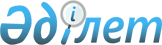 Жерүсті көздерінің су ресурстарын пайдаланғаны үшін төлемақы төлеушілер және салық салу объектілері, олардың орналасқан жері, арнайы су пайдалануға берілген рұқсаттар, су пайдаланудың белгіленген лимиттері, су пайдаланудың рұқсаттары мен лимиттеріне енгізілген өзгерістер туралы, Қазақстан Республикасының су заңнамасының сақталуын тексерулер нәтижелері, Қазақстан Республикасының су заңнамасының сақталуын тексерулер нәтижелеріне шағым жасау бойынша сот шешімдері туралы, жануарлар дүниесін пайдаланғаны үшін төлемақы төлеушілер мен салық салу объектілері туралы, орманды пайдаланғаны үшін төлемақы төлеушілер мен салық салу объектілері туралы, табиғи ортадан өсімдіктердің сирек кездесетін және жойылып кету қаупi төнген түрлерін, олардың бөліктерін немесе дериваттарын алып қою туралы шешім қабылданған кезде орманды пайдаланғаны үшін төлемақы төлеушілер және салық салу объектілері туралы, ерекше қорғалатын табиғи аумақтарды пайдаланғаны үшін төлемақы төлеушілер және салық салу объектілері туралы, өсімдік ресурстарын пайдаланғаны үшін төлемақы төлеушілер және салық салу объектілері туралы мәліметтер нысандарын бекіту туралыҚазақстан Республикасы Қаржы министрінің 2018 жылғы 26 наурыздағы № 404 бұйрығы. Қазақстан Республикасының Әділет министрлігінде 2018 жылғы 30 наурызда № 16707 болып тіркелді.
      Ескерту. Бұйрықтың тақырыбы жаңа редакцияда – ҚР Премьер-Министрінің орынбасары - Қаржы министрінің 30.05.2023 № 567 (01.01.2024 бастап қолданысқа енгізіледі) бұйрығымен.
      "Салық және бюджетке төленетін басқа да міндетті төлемдер туралы" Қазақстан Республикасы Кодексінің (Салық кодексі) 566-бабыны 3-тармағына, 580-бабының 4-тармағына, 584-бабының 4, 4-1 және 5-тармақтарына және 589-бабының 3-тармағына сәйкес БҰЙЫРАМЫН:
      Ескерту. Кіріспе жаңа редакцияда – ҚР Премьер-Министрінің орынбасары - Қаржы министрінің 30.05.2023 № 567 (01.01.2024 бастап қолданысқа енгізіледі) бұйрығымен.


      1. Мыналар:
      1) осы бұйрыққа 1-қосымшаға сәйкес жерүсті көздерінің су ресурстарын пайдаланғаны үшін төлемақы төлеушілер және салық салу объектілері, олардың орналасқан жері, арнайы су пайдалануға берілген рұқсаттар, су пайдаланудың белгіленген лимиттері, су пайдаланудың рұқсаттары мен лимиттеріне енгізілген өзгерістер туралы, Қазақстан Республикасының су заңнамасының сақталуын тексерулер нәтижелері, Қазақстан Республикасының су заңнамасының сақталуын тексерулер нәтижелеріне шағым жасау бойынша сот шешімдері туралы мәліметтер нысаны;
      2) осы бұйрыққа 2-қосымшаға сәйкес жануарлар дүниесін пайдаланғаны үшін төлемақы төлеушілер мен салық салу объектілері туралы мәліметтер нысаны;
      3) осы бұйрыққа 3-қосымшаға сәйкес орманды пайдаланғаны үшін төлемақы төлеушілер мен салық салу объектілері туралы мәліметтер нысаны;
      4) осы бұйрыққа 4-қосымшаға сәйкес табиғи ортадан өсімдіктердің сирек кездесетін және жойылып кету қаупi төнген түрлерін, олардың бөліктерін немесе дериваттарын алып қою туралы шешім қабылданған кезде орманды пайдаланғаны үшін төлемақы төлеушілер және салық салу объектілері мәліметтер нысаны;
      5) осы бұйрыққа 5-қосымшаға сәйкес ерекше қорғалатын табиғи аумақтарды пайдаланғаны үшін төлемақы төлеушілер және салық салу объектілері туралы мәліметтер нысаны;
      6) осы бұйрыққа 6-қосымшаға сәйкес өсімдік ресурстарын пайдаланғаны үшін төлемақы төлеушілер және салық салу объектілері туралы мәліметтер нысаны бекітілсін.
      Ескерту. 1-тармақ жаңа редакцияда – ҚР Премьер-Министрінің орынбасары - Қаржы министрінің 30.05.2023 № 567 (01.01.2024 бастап қолданысқа енгізіледі) бұйрығымен.


      2. Қазақстан Республикасы Қаржы министрлігінің Мемлекеттік кірістер комитеті (А.М.Теңгебаев) заңнамада белгіленген тәртіппен:
      1) осы бұйрықтың Қазақстан Республикасы Әділет министрлігінде мемлекеттік тіркелуін;
      2) осы бұйрық мемлекеттік тіркелген күннен бастап күнтізбелік он күн ішінде оның қазақ және орыс тілдеріндегі қағаз және электрондық түрдегі көшірмелерінресми жариялау үшін және Қазақстан Республикасы нормативтік құқықтық актілерінің эталондық бақылау банкіне енгізу үшін Қазақстан Республикасы Әділет министрлігінің "Республикалық құқықтық ақпарат орталығы" шаруашылық жүргізу құқығындағы республикалық мемлекеттік кәсіпорнына жолдауды;
      3) осы бұйрықтың Қазақстан Республикасы Қаржы министрлігінің интернет-ресурсында орналастырылуын;
      4) осы бұйрық Қазақстан Республикасы Әділет министрлігінде мемлекеттік тіркелгеннен кейін он жұмыс күні ішінде осы тармақтың 1), 2) және 3) тармақшаларында көзделген іс-шаралардың орындалуы туралы мәліметтерді Қазақстан Республикасы Қаржы министрлігінің Заң қызметі департаментіне ұсынуды қамтамасыз етсін.
      3. Осы бұйрық алғашқы ресми жарияланған күннен кейін күнтізбелік он күн өткен соң қолданысқа енгізіледі.
       "КЕЛІСІЛДІ" 
      Қазақстан Республикасы 
      Премьер-Министрінің орынбасары – 
      Қазақстан Республикасының 
      Ауыл шаруашылығы министрі
      Ө.Е. Шөкеев_____________
      2018 жыл "___" __________ Жерүсті көздерініңсу ресурстарын пайдаланғаны үшін төлемақы төлеушілер және салық салу объектілері, олардың орналасқан жері, арнайы су пайдалануға берілген рұқсаттар, су пайдалануға бекітілген лимиттер, су пайдалану рұқсаттарына және лимиттерге енгізілген өзгерістер туралы, Қазақстан Республикасының су заңнамасын сақтау бойынша тексерулердің нәтижелері, Қазақстан Республикасының су заңнамасын сақтау бойынша тексеру нәтижелерін шағымдану бойынша сот шешімдері туралы мәліметтер Есепті кезең 20___ жылғы___тоқсан
      Индексі: ____________
      Кезеңділігі: токсандық
      Ақпараттарды ұсынатын тұлғалар тобы: су қорын пайдалану және күзету, сумен жабдықтау, су бұру саласындағы уәкілетті мемлекеттік органның өңірлік органдары
      Қайда ұсынылады: аумақтық мемлекеттік кipicтep органдарына
      Ұсыну мерзімі: тоқсан сайын, есепті тоқсаннан кейінгі екінші айдың 25-і күнінен кешіктірмей
      кестенің жалғасы
      ___________________________________________________________________ ____________
      Су қорын пайдалану және күзету, сумен жабдықтау, су бұру саласындағы       (қолы, МО )
      уәкілетті мемлекеттік органның өңірлік органы басшысының тегі, аты, әкесінің аты (ол болған жағдайда)
      __________________________________________________________________ ____________ Мәліметтерді жасауға жауапты лауазымды тұлғаның тегі, аты,                   (қолы )
      әкесінің аты (ол болған жағдайда)
      Жасалған күні "___"______________________20__ жыл
      Ескертпе: "Арнайы су пайдаланудың түрі" 10-бағанада арнайы су пайдаланудың бірнешетүрін жүзеге асырған жағдайда, нысан әр түрі бойынша жеке жол толтырылады:
      ША – шаруашылық-ауызсу,
      Ө – өндірістік,
      ТС – тұрақты суару,
      КС – көлтабандап суару,
      ТБШ – тоғанды балық шаруашылығы,
      ГЭ – гидроэнергетика. Жануарлар дүниесін пайдаланғаны үшін төлемақы төлеушілер және салық салу объектілері туралы мәліметтер  Есепті кезең 20___ жылғы___тоқсан
      Ескерту. Нысан жаңа редакцияда - ҚР Қаржы министрінің 31.05.2021 № 508 (алғашқы ресми жарияланған күнінен кейін күнтізбелік он күн өткен соң қолданысқа енгізіледі) бұйрығымен.
      Индексі: ___________
      Кезеңділігі: токсандық
      Ақпаратты ұсынатын тұлғалар тобы: жануарлар дүниесін қорғау, өсімін молайту және пайдалану саласындағы уәкілетті орган және жергілікті атқарушы органдар
      Қайда ұсынылады: аумақтық мемлекеттік кipicтep органдарына
      Ұсыну мерзімі: тоқсан сайын, есепті тоқсаннан кейінгі айдың 15-і күнінен кешіктірмей
      Кестенің жалғасы
      кестенің жалғасы
      ______________________________________________________
       (Жануарлар дүниесін қорғау, өсімін молайту және пайдалану             (қолы, мөр орны) 
      саласындағы уәкілетті мемлекеттік органның немесе 
      жергілікті атқарушы органдары басшысының немесе оны 
      алмастыратын адамның тегі, аты, әкесінің аты (ол болған кезде)
      ____________________________________________________________ __________ (Мәліметтерді жасауға жауапты лауазымды тұлғаның тегі, аты,                   (қолы) 
                  әкесінің аты (ол болған кезде)
      Жасалған күні 20__ жылғы "___"______________________
      Ескертпе: *АЕК- айлық есептік көрсеткіш Орманды пайдаланғаны үшін төлемақы төлеушілер және салық салу объектілері туралы мәліметтер Есепті кезең 20___ жылғы___тоқсан
      Индексі: ____________ 
      Кезеңділігі: токсандық 
      Ақпаратты ұсынатын тұлғалар тобы: мемлекеттік орман иеленушiлер (жергілікті атқарушы органдардың орман шаруашылығының мемлекеттік мекемесі; орман шаруашылығының мемлекеттік мекемесіжәне орман шаруашылығы саласындағы уәкілетті органның мемлекеттік ұйымы; ерекше қорғалатын табиғи аумақтар саласындағы уәкілетті орган, табиғат қорғау мекемесі; көлік саласындағы уәкілетті мемлекеттік органның мемлекеттік ұйымы және ведомстволық бағыныстылығына сәйкес автомобиль жолдары уәкілетті мемлекеттік орган)
      Қайда ұсынылады: аумақтық мемлекеттік кipicтep органдарына
      Ұсыну мерзімі: тоқсан сайын, есепті тоқсаннан кейінгі екінші айдың 15-і күнінен кешіктірмей
      кестенің жалғасы
      ______________________________________________________________ ___________
      Қазақстан Республикасының мемлекеттік орман иеленушiлер басшысының (қолы, МО)
      тегі, аты, әкесінің аты (ол болған жағдайда)
      ______________________________________________________________ ___________
      Мәліметтерді жасауға жауапты лауазымды тұлғаның тегі, аты,             (қолы)
      әкесінің аты (ол болған жағдайда)
      Жасалған күні "___"__________________20__ жыл Өсімдіктердің сирек кездесетін және жойылып кету қаупi төнген түрлерін, олардың бөліктерін немесе дериваттарын алуда орманды пайдаланғаны үшін төлемақы төлеушілер және салық салу объектілері туралы мәліметтер Есепті кезең 20___ жылғы___тоқсан
      Индексі: ____________ 
      Кезеңділігі: жылдық 
      Ұсынатын тұлғалар тобы: орман қорын күзету, қорғау, пайдалану, ормандарды молықтыру және орман өсіру саласындағы уәкілетті мемлекеттік орган
      Қайда ұсынылады: аумақтық мемлекеттік кipicтep органдарына
      Ұсыну мерзімі: жылдық есепті тоқсаннан кейінгі екінші айдың 15-і күнінен кешіктірмей
      кестенің жалғасы
      _______________________________________________________________ ___________
      Орман қорын күзету, қорғау, пайдалану, ормандарды молықтыру және (қолы, МО)
      орман өсіру саласындағы уәкілетті мемлекеттік органбасшысының
      тегі, аты, әкесінің аты (ол болған жағдайда)
      _______________________________________________________________ ___________
      Мәліметтерді жасауға жауапты лауазымды тұлғаның тегі, аты,             (қолы)
      әкесінің аты (ол болған жағдайда)
      Жасалған күні "___"__________________20__ жыл Ерекше қорғалатын табиғи аумақтарды пайдаланғаны үшін төлемақы төлеушілер және салық салу объектілері туралы мәліметтер  Есепті кезең 20___ жыл___тоқсан
      Индексі: ____________ 
      Кезеңділігі: тоқсандық 
      Ұсынатын тұлғалар тобы: табиғат қорғау ұйымы
      Қайда ұсынылады: аумақтық мемлекеттік кipicтep органдарына
      Ұсыну мерзімі: тоқсан сайын, есепті тоқсаннан кейінгі екінші айдың 15-і күнінен кешіктірмей
      кестенің жалғасы
      _________________________________________________________ ____________
      Табиғат қорғау ұйымы басшысының тегі, аты, әкесінің аты             (қолы, МО)
      (ол болған жағдайда)
      _________________________________________________________ ____________
      Мәліметтерді жасауға жауапты лауазымды тұлғаның тегі,             (қолы)
      аты, әкесінің аты (ол болған жағдайда)
      Жасалған күні "___"__________________20__ жыл Өсімдік ресурстарын пайдаланғаны үшін төлемақы төлеушілер және салық салу объектілері туралы мәліметтер
      Ескерту. Бұйрық 6-қосымшамен толықтырылды – ҚР Премьер-Министрінің орынбасары - Қаржы министрінің 30.05.2023 № 567 (01.01.2024 бастап қолданысқа енгізіледі) бұйрығымен.
      Есепті кезең 20___ жылғы___тоқсан
      Индексі: __________
      Кезеңділігі: тоқсандық
      Ақпарат беретін тұлғалар тобы: жергілікті атқарушы органдар
      Қайда ұсынылады: аумақтық мемлекеттік кipicтep органдарына
      Ұсыну мерзімі: тоқсан сайын, есепті тоқсаннан кейінгі екінші айдың 15-і күнінен кешіктірмей
      кестенің жалғасы
      __________________________________________________________________________
      (Басшының немесе оның тұлғасының тегі, аты, әкесінің аты (ол болған кезде) (қолы, МО)
      уәкілетті мемлекеттік органды алмастыратын
      өсімдіктер әлемін күзету, қорғау, қалпына келтіру және пайдалану саласында)
      __________________________________________________________________________
      (Лауазымды адамның тегі, аты, әкесінің аты (ол болған кезде), (қолы)
      мәліметтерді жасауға жауапты)
      Жасалған күні 20___ жылғы "___" ___________________
					© 2012. Қазақстан Республикасы Әділет министрлігінің «Қазақстан Республикасының Заңнама және құқықтық ақпарат институты» ШЖҚ РМК
				
      Қазақстан Республикасының

      Қаржы министрі 

Б. Сұлтанов
Қазақстан Республикасы
Қаржы министрінің
2018 жылғы 26 наурыздағы
№ 404 бұйрығына
1-қосымша 
нысан
№
Суд ресурстарын пайдалануды жүзеге асыратың заңды тұлғалардың атауы немесе жеке тұлғалардың тегі, аты, әкесінің аты (ол болған жағдайда)
бизнес сәйкестендіру нөмірі/ жеке сәйкестендіру нөмірі
Заңды мекен-жайы немесе тұрғылықты тұратын жерінің мекен- жайы
Рұқсат құжатының нөмірі және күні
Рұқсаттың қолданылу мерзімі
Су пайдалану орны
Өзен бассейні
Арнайы су пайдаланудың түрі
Су пайдаланудың мақсаты
Төлем ақы мөлшерлемесі, тиын (теңге)
Есепті жылда, айда, су пайдалану кезеңі
Өлшем бірлігі
1
2
3
4
5
6
7
8
9
10
11
12
13
ЖИЫНЫ:
Рұқсат берілген құжаттар бойынша мәлімет
Рұқсат берілген құжаттар бойынша мәлімет
Рұқсат құжаттарсыз арнаулы су пайдалану бойынша мәліметтер
Рұқсат құжаттарсыз арнаулы су пайдалану бойынша мәліметтер
Рұқсат құжаттарсыз арнаулы су пайдалану бойынша мәліметтер
Су пайдалануға рұқсат етілген көлем
Су пайдалануынын нақты көлемі
Рұқсат құжаттарсыз алынған судығ нақты көлемі
Әкімшілік жауапкершілікке тарту күні (құқық бұзушылықты жасаған кезен)
Мемлекеттік органның әрекетіне шағымдану қорытындысы (жоғары тұрған орган, прокуратура, сот)
14
15
16
17
18Қазақстан РеспубликасыҚаржы министрінің2018 жылғы 26 наурыздағы№ 404 бұйрығына2-қосымшанысан
№
Төлемақы төлеушінің атауы (тегі, аты, әкесінің аты (ол болған кезде) заңды мекен-жайы (орналасқан жері)
Резидент (бейрезидент)
Бизнес сәйкестендіру нөмірі/жеке сәйкестендіру нөмірі
Әкімшілік-аумақтық объектілердің жіктеуіші бойынша коды
Жануарлар дүниесін пайдалану жері
Рұқсат құжаттың нөмірі, күні немесе бұзушылық хаттамасының нөмірі, күні
Рұқсат құжатының қолданылу мерзімі
Бағалы жануарлардың түрлері
Төлемақы мөлшерлемесі, теңгемен
1
2
3
4
5
6
7
8
9
10
ЖИЫНЫ:
Табиғи ортадан алынған жануарлар туралы мәліметтер
Табиғи ортадан алынған жануарлар туралы мәліметтер
Зиян келтірген әрбір бастың, бір килограммы үшін өтеудің мөлшері (АЕК*)
Бюджетке төленуі тиіс төлемақы сомасы (10-баған х 12-баған) немесе бюджетке төленуі тиіс залал сомасы (12-баған х 13-баған)
Өлшем бірлігі. (дана, килограмм, тонна).
Жануарлар саны (салмағы) (дана, килограмм, тонна).
Зиян келтірген әрбір бастың, бір килограммы үшін өтеудің мөлшері (АЕК*)
Бюджетке төленуі тиіс төлемақы сомасы (10-баған х 12-баған) немесе бюджетке төленуі тиіс залал сомасы (12-баған х 13-баған)
11
12
13
14
Оның ішінде:
Оның ішінде:
Оның ішінде:
Оның ішінде:
"Салық және бюджетке төленетін басқа да міндетті төлемдер туралы" 2017 жылғы 25 желтоқсандағы Қазақстан Республикасы Кодексінің (Салық кодексі) 583-бабы 2-тармағында көзделген тәртіппен ағымдағы жылғы кәсіпшілік балық аулау объектілерін алып қоюға арналған квоталар бойынша 350 еселік АЕК мөлшерінен асып кеткен жағдайда кәсіпшілік балық аулау объектілері бойынша бюджетке төленетін төлем сомасы (10-баған х 12-баған )
"Салық және бюджетке төленетін басқа да міндетті төлемдер туралы" 2017 жылғы 25 желтоқсандағы Қазақстан Республикасы Кодексінің (Салық кодексі) 583-бабы 2-тармағында көзделген тәртіппен ағымдағы жылғы кәсіпшілік балық аулау объектілерін алып қоюға арналған квоталар бойынша 350 еселік АЕК мөлшерінен асып кеткен жағдайда кәсіпшілік балық аулау объектілері бойынша бюджетке төленетін төлем сомасы (10-баған х 12-баған )
"Салық және бюджетке төленетін басқа да міндетті төлемдер туралы" 2017 жылғы 25 желтоқсандағы Қазақстан Республикасы Кодексінің (Салық кодексі) 583-бабы 2-тармағында көзделген тәртіппен ағымдағы жылғы кәсіпшілік балық аулау объектілерін алып қоюға арналған квоталар бойынша 350 еселік АЕК мөлшерінен асып кеткен жағдайда кәсіпшілік балық аулау объектілері бойынша бюджетке төленетін төлем сомасы (10-баған х 12-баған )
қолма-қол ақшамен енгізілген
қолма-қол ақшамен енгізілген
екінші деңгейдегі банктер немесе банк операцияларының жеке түрлерін жүзеге асыратын мекемелер арқылы енгізілген
екінші деңгейдегі банктер немесе банк операцияларының жеке түрлерін жүзеге асыратын мекемелер арқылы енгізілген
Төлемнің төлеу мерзімі ағымдағы жылғы 25 желтоқсанға дейін – ағымдағы жылы берілген жалпы квотаның 20%
Төлемнің төлеу мерзімі – квота берілген жылдан кейінгі жылдың 25 наурызына дейін – ағымдағы жылы берілген жалпы квотаның 40%
Төлемнің төлеу мерзімі квота берілген жылдан кейінгі жылдың 25 маусымына дейін – ағымдағы жылы берілген жалпы квотаның 40%
сома
төлем құжатының № және күні
сома
төлем құжатының № және күні
Төлемнің төлеу мерзімі ағымдағы жылғы 25 желтоқсанға дейін – ағымдағы жылы берілген жалпы квотаның 20%
Төлемнің төлеу мерзімі – квота берілген жылдан кейінгі жылдың 25 наурызына дейін – ағымдағы жылы берілген жалпы квотаның 40%
Төлемнің төлеу мерзімі квота берілген жылдан кейінгі жылдың 25 маусымына дейін – ағымдағы жылы берілген жалпы квотаның 40%
15
16
17
18
19
20
21Қазақстан Республикасы
Қаржы министрінің
2018 жылғы 26 наурыздағы
№ 404 бұйрығына
3-қосымша 
нысан
№
Орманды пайдаланушының атуы (тегі, аты, әкесінің аты(ол болған жағдайда) заңдымекен-жайы
бизнес сәйкестендіру нөмірі/ жеке сәйкестендіру нөмірі
Әкімшілік-аумақтық объектілердің жіктеуіші бойынша коды
Орманды пайдалану түрлері
Рұқсат құжатының түрі
Бұзушылық түрлері
Рұқсат құжатының №, күні, мерзімі немесе бұзушылық хаттамасының нөмірі мен күні
Пайдалануға берілген жер ауданы
Ағаш кесуді, ағаш дайындауды және әкетуді кейін ге қалдыру мерзімі
Орманды пайдалануғарұқсат етілген көлемі немесе заңсыз орман пайдаланудың нақты көлемі
Орманды пайдалануғарұқсат етілген көлемі немесе заңсыз орман пайдаланудың нақты көлемі
Төлем ақы мөлшерлемесі
№
Орманды пайдаланушының атуы (тегі, аты, әкесінің аты(ол болған жағдайда) заңдымекен-жайы
бизнес сәйкестендіру нөмірі/ жеке сәйкестендіру нөмірі
Әкімшілік-аумақтық объектілердің жіктеуіші бойынша коды
Орманды пайдалану түрлері
Рұқсат құжатының түрі
Бұзушылық түрлері
Рұқсат құжатының №, күні, мерзімі немесе бұзушылық хаттамасының нөмірі мен күні
Пайдалануға берілген жер ауданы
Ағаш кесуді, ағаш дайындауды және әкетуді кейін ге қалдыру мерзімі
Өлшем бірлігі (текше. м, кг, л)
Саны
Төлем ақы мөлшерлемесі
1
2
3
4
5
6
7
8
9
10
11
12
13
ЖИЫНЫ:
Талап етілген залал сомасы
Талап етілген залал сомасы
Сотқа берілген материалдар
Сотқа берілген материалдар
Бюджетке енгізілуі тиіс сома (12-баған х 13-баған)
Оның ішінде:
Оның ішінде:
Оның ішінде:
Оның ішінде:
күні
сома
күні
сома
Бюджетке енгізілуі тиіс сома (12-баған х 13-баған)
Қолма-қол ақшамен төленген
Қолма-қол ақшамен төленген
Банк мекемесі арқылы енгізілген
Банк мекемесі арқылы енгізілген
күні
сома
күні
сома
Бюджетке енгізілуі тиіс сома (12-баған х 13-баған)
сома, теңгемен
Төлем құжатының № мен күні
сома, теңге
Төлем құжатының № мен күні
14
15
16
17
18
19
20
21
22Қазақстан Республикасы
Қаржы министрінің
2018 жылғы 26 наурыздағы
№ 404 бұйрығына
4-қосымша 
нысан
№
Өсімдіктердің сирек кездесетін және жойылып кету қаупi төнген түрлерін, олардың бөліктерін немесе дериваттарын алуғарұқсат алғанзаңды тұлғалардың атауы немесе жеке тұлғалардың тегі, аты, әкесінің аты(ол болған жағдайда)
бизнес сәйкестендіру нөмірі/ жеке сәйкестендіру нөмірі
Әкімшілік-аумақтық объектілердің жіктеуіші бойынша коды
Рұқсат құжатының түрі
Рұқсат құжатының №, күні, мерзімі
Пайдалануға берілген жер ауданы
Қазақстан Республикасының Үкіметі шемімінің номері мен күні
Өсімдіктердің сирек кездесетін және жойылып кету қаупi төнген түрлерін, олардың бөліктерін немесе дериваттарын алуғарұқсат етілген көлемі
Өсімдіктердің сирек кездесетін және жойылып кету қаупi төнген түрлерін, олардың бөліктерін немесе дериваттарын алуғарұқсат етілген көлемі
Төлем ақы мөлшерлемесі
Бюджетке енгізілуі тиіс сома (10-баған х 11-баған)
№
Өсімдіктердің сирек кездесетін және жойылып кету қаупi төнген түрлерін, олардың бөліктерін немесе дериваттарын алуғарұқсат алғанзаңды тұлғалардың атауы немесе жеке тұлғалардың тегі, аты, әкесінің аты(ол болған жағдайда)
бизнес сәйкестендіру нөмірі/ жеке сәйкестендіру нөмірі
Әкімшілік-аумақтық объектілердің жіктеуіші бойынша коды
Рұқсат құжатының түрі
Рұқсат құжатының №, күні, мерзімі
Пайдалануға берілген жер ауданы
Қазақстан Республикасының Үкіметі шемімінің номері мен күні
Өлшем бірлігі (текше. м, кг, л)
Мөлшері
Төлем ақы мөлшерлемесі
Бюджетке енгізілуі тиіс сома (10-баған х 11-баған)
1
2
3
4
5
6
7
8
9
10
11
12
ЖИЫНЫ:
Оның ішінде:
Оның ішінде:
Оның ішінде:
Оның ішінде:
Қолма-қол ақшамен енгізілген
Қолма-қол ақшамен енгізілген
Банк мекемесі арқылы енгізілген
Банк мекемесі арқылы енгізілген
сома, теңгемен
Төлем құжатының № мен күні
сома, теңгемен
Төлем құжатының № мен күні
13
14
15
16Қазақстан Республикасы
Қаржы министрінің
2018 жылғы 26 наурыздағы
№ 404 бұйрығына
5-қосымша 
нысан
№
Ерекше қорғалатын табиғи аумақтарды пайдаланғаны үшін төлемақы сомасын енгізген заңды тұлғалардың атауы немесе жеке тұлғалардың тегі, аты, әкесінің аты(ол болған жағдайда)
бизнес сәйкестендіру нөмірі/жеке сәйкестендіру нөмірі
Заңды мекен-жайы
Әкімшілік-аумақтық объектілердің жіктеуіші бойынша коды
Ерекше қорғалатын аумақтардың оналасқан жері
Ерекше қорғалатын аумақтарды пайдаланудың мақсаттары
Ерекше қорғалатын табиғи аумақтарды пайдаланғаны үшін төлемақы мөлшерлемесі
Ерекше қорғалатын табиғи аумақтарды пайдаланғаны үшін төлемақы мөлшерлемесі
№
Ерекше қорғалатын табиғи аумақтарды пайдаланғаны үшін төлемақы сомасын енгізген заңды тұлғалардың атауы немесе жеке тұлғалардың тегі, аты, әкесінің аты(ол болған жағдайда)
бизнес сәйкестендіру нөмірі/жеке сәйкестендіру нөмірі
Заңды мекен-жайы
Әкімшілік-аумақтық объектілердің жіктеуіші бойынша коды
Ерекше қорғалатын аумақтардың оналасқан жері
Ерекше қорғалатын аумақтарды пайдаланудың мақсаттары
республикалық маңызда
жергілікті маңызда
1
2
3
4
5
6
7
8
9
ЖИЫНЫ:
Бюджетке төленуге тиіс төлемақы сомасы
Оның ішінде:
Оның ішінде:
Оның ішінде:
Оның ішінде:
Бюджетке төленуге тиіс төлемақы сомасы
қолм-қол ақшамен енгізілген
қолм-қол ақшамен енгізілген
банк мекемесі арқылы енгізілген
банк мекемесі арқылы енгізілген
Бюджетке төленуге тиіс төлемақы сомасы
сома
төлем құжатының № мен күні
сома
төлем құжатының № мен күні
10
11
12
13
14Қазақстан Республикасы
Қаржы министрінің
2018 жылғы 26 наурыздағы
№ 404 бұйрығына
қосымшанысан
№
Өсімдік ресурстарын пайдаланушының атауы (тегі, аты, әкесінің аты (ол болған кезде), мекен-жайы
Бизнес-сәйкестендіру нөмірі/ жеке сәйкестендіру нөмірі
Әкімшілік-аумақтық объектілердің сыныптауышы бойынша код
Өсімдік әлемін пайдалану түрлері
Рұқсат беру құжатының түрі
Бұзушылық түрі
Өсімдіктер дүниесін күзету, қорғау, қалпына келтіру және пайдалану саласында хабарлама нөмері, мерзімі, күні
Бұзушылық хаттамасының нөмірі және күні
Өсімдіктер дүниесін пайдаланудың рұқсат етілген көлемі немесе заңсыз пайдаланудың нақты көлемі төлемақы мөлшерлемесі, өлшем бірлігі (килограмм)
Төлем мөлшерлемесі
1
2
3
4
5
6
7
8
9
10
11
Барлығы:
Талап етілген залал сомасы
Талап етілген залал сомасы
Сотқа берілген материалдар
Сотқа берілген материалдар
Бюджетке енгізілуі тиіс сома (12-баған х 13-баған)
Оның ішінде:
Оның ішінде:
Оның ішінде:
Оның ішінде:
күні
сома
күні
сома
Бюджетке енгізілуі тиіс сома (12-баған х 13-баған)
қолма-қол ақшамен төленген
қолма-қол ақшамен төленген
Банк мекемесі арқылы енгізілген
Банк мекемесі арқылы енгізілген
күні
сома
күні
сома
Бюджетке енгізілуі тиіс сома (12-баған х 13-баған)
Сома, теңгемен
Төлем құжатының № мен күні
Сома, теңгемен
Төлем құжатының № мен күні
12
13
14
15
16
17
18
19
20